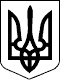 72 СЕСІЯ ЩАСЛИВЦЕВСЬКОЇ СІЛЬСЬКОЇ РАДИ7 СКЛИКАННЯРІШЕННЯ13.08.2018 р.                                        №1138с. ЩасливцевеПро затвердження експертної грошової оцінки земельної ділянки по вул. Набережна, *** в с. Щасливцеве та її продажНа виконання власного рішення 68 сесії Щасливцевської сільської ради 7 скликання від №1073 від 26.06.2018 р. "Про надання згоди на викуп земельної ділянки в по вул. Набережна, *** в с. Щасливцеве" та розглянувши Звіт з експертної грошової оцінки земельної ділянки, дата оцінки 07.08.2018 р., складеного Товариством з обмеженою відповідальністю "УВЕКОН ЛЕНД" (ідентифікаційний код юридичної особи 35032570, Ліцензія Державного агентства земельних ресурсів України на проведення робіт із землеустрою, землеоціночних робіт від 01.11.2012 р., серія АД №076235) та позитивну Рецензію на цей Звіт надану Товариством з обмеженою відповідальністю "ІНВЕСТКОН" (ідентифікаційний код юридичної особи 24078366, Ліцензія Державного комітету із земельних ресурсів України на проведення землеоціночних робіт, від 25.11.2010 р., серія АГ №505696) від 10.08.2018 р. (вих.. №0065), враховуючі що на земельній ділянці розташовано об'єкт нерухомого майна, нежитлові будівлі, що є власністю ТОВАРИСТВА З ОБМЕЖЕНОЮ ВІДПОВІДАЛЬНІСТЮ "АЗОВСЬКИЙ КОШ" (ідентифікаційний код юридичної особи – 36970938) (відповідно до Витягу з Державного реєстру речових прав на нерухоме майно про реєстрацію права власності, індексний номер 129669852 від 04.07.2018 р., реєстраційний номер об’єкту нерухомого майна – 1558248265221), керуючись Законом України "Про оцінку земель", ст.ст. 12, 127, 128, 134 Земельного кодексу України, ст. 26 Закону України "Про місцеве самоврядування в Україні", сесія сільської радиВИРІШИЛА:1. Затвердити експертну грошову оцінку земельної ділянки (виготовлену ТОВ "УВЕКОН ЛЕНД", ідентифікаційний код юридичної особи 35032570) з кадастровим номером 6522186500:04:001:0571, площею ., та цільовим призначенням для будівництва та обслуговування об’єктів рекреаційного призначення (код - 07.01), розташованої по вул. Набережна, *** в с. Щасливцеве Генічеського району Херсонської області, у сумі 2059660 (два мільйони п’ятдесят дев'ять тисяч шістсот шістдесят) гривень.2 Передати у власність шляхом викупу (продати уклавши нотаріально посвідчений договір купівлі-продажу), ТОВАРИСТВУ З ОБМЕЖЕНОЮ ВІДПОВІДАЛЬНІСТЮ "АЗОВСЬКИЙ КОШ" (ідентифікаційний код юридичної особи – 36970938) земельну ділянку зазначену у п. 1 цього рішення за ціною 2059660 (два мільйони п’ятдесят дев'ять тисяч шістсот шістдесят) гривень, зарахувавши до цієї цини сплачений товариством відповідно до Договору №33-А-2018 від 04.07.2018 р., авансовий внесок у розмирі 533482 (п’ятсот тридцять три тисячі чотириста вісімдесят дві) гривні.3. Доручити сільському голові Плохушко В.О. на виконання цього рішення укласти нотаріально посвідчений договір купівлі-продажу земельної ділянки зазначеної у п. 1 цього рішення, за ціною та з особою зазначених у п. 2 цього рішення.4. Контроль за виконанням цього рішення покласти на Постійну комісію Щасливцевської сільської ради з питань регулювання земельних відносин та охорони навколишнього середовища.Сільський голова                                                                В.О. Плохушко